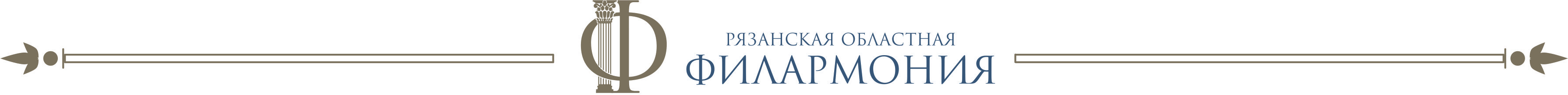 Министерство культуры Рязанской области         Государственное автономное учреждение культуры«Рязанская областная филармония»Заявка на участие в конкурсе на замещение должности артиста оркестра/артиста оркестра группы духовых инструментовДата заполнения «___»__________ 202    г.ФИО _____________________________________________________________________________инструмент___________________________________________________________________Гражданство ____________________________   Место регистрации _____________________________________________________________________________Дата рождения «___»_________________       ____ г.Данные об образовании:Профессиональный опыт (предыдущее место работы):Личные данные:Конкурсная программа:*выражаю свое согласие на передачу ГАУК «Рязанская областная филармония» (390000, г. Рязань,  ул. Ленина, д.26),   сведений обо мне, содержащих персональные данные.для обработки , по средством передачи данных по открытым каналам связи (электронная почта) и на бумажном носителе.Настоящее согласие действует с «03» августа 2022 года по «03» сентября 2022 года.Для исполнения программы требуется концертмейстер (отметить, если требуется) ______Контактные данные:Телефон ___________________________________   E-mail ___________________________Творческая биографияГод поступления / выпускаНазвание учебного заведения Форма обученияСпециальность по дипломуДата приема/увольненияНазвание организацииДолжностьСемейное положениеДети, количество, возрастДля мужчин военнообязанный/невоеннообязанный/подлежит призывуКомпозиторНазвание сочинения и его длительность